Sku #:  2-89050-04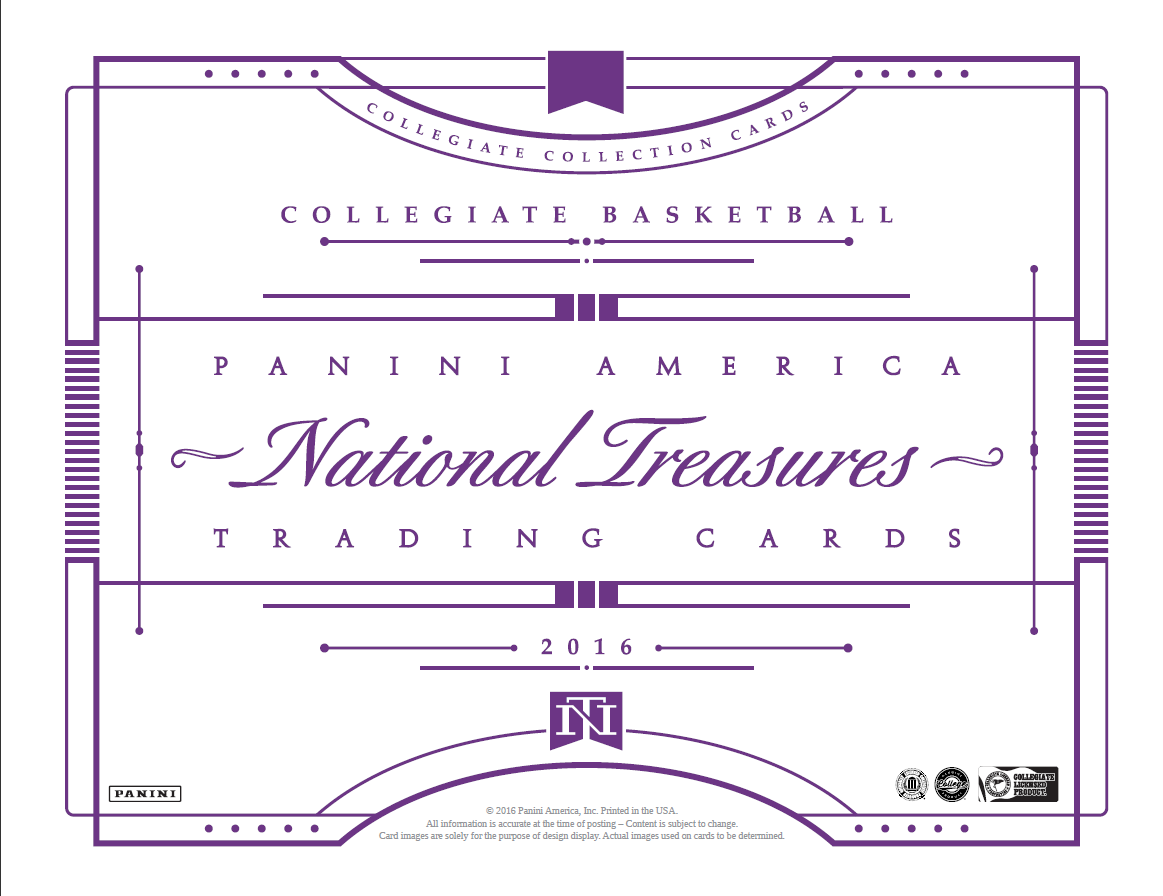 Product InformationProduct InformationProduct InformationUPC CodePricingHobby Pack - SRP613297890485$500.00Distributor Box Cost613297890492$337.50Distributor Case Cost613297890508$1,350.00Distributor’s Wholesale Box MAPP Price$  381.00ConfigurationConfigurationCards per Pack8Pack per Box1Boxes per Case4Important DatesImportant DatesOrder Due DateWednesday, December 7, 2016Release DateWednesday, January 4, 2017